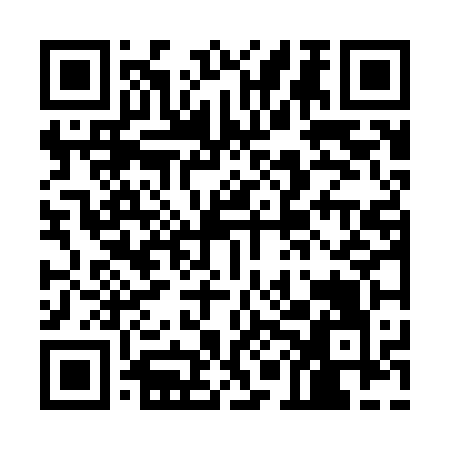 Prayer times for Abu Talib Sipio, PakistanWed 1 May 2024 - Fri 31 May 2024High Latitude Method: Angle Based RulePrayer Calculation Method: University of Islamic SciencesAsar Calculation Method: ShafiPrayer times provided by https://www.salahtimes.comDateDayFajrSunriseDhuhrAsrMaghribIsha1Wed4:275:4912:233:526:578:192Thu4:265:4912:233:526:578:203Fri4:255:4812:233:526:588:214Sat4:245:4712:233:516:588:215Sun4:245:4712:233:516:598:226Mon4:235:4612:233:516:598:237Tue4:225:4512:223:517:008:248Wed4:215:4512:223:517:008:249Thu4:205:4412:223:507:018:2510Fri4:195:4312:223:507:028:2611Sat4:195:4312:223:507:028:2612Sun4:185:4212:223:507:038:2713Mon4:175:4212:223:507:038:2814Tue4:165:4112:223:507:048:2915Wed4:165:4112:223:497:048:2916Thu4:155:4012:223:497:058:3017Fri4:145:4012:223:497:058:3118Sat4:135:3912:223:497:068:3219Sun4:135:3912:223:497:068:3220Mon4:125:3812:223:497:078:3321Tue4:125:3812:233:497:078:3422Wed4:115:3812:233:497:088:3423Thu4:115:3712:233:497:088:3524Fri4:105:3712:233:487:098:3625Sat4:105:3712:233:487:098:3726Sun4:095:3612:233:487:108:3727Mon4:095:3612:233:487:108:3828Tue4:085:3612:233:487:118:3929Wed4:085:3612:233:487:118:3930Thu4:075:3512:243:487:128:4031Fri4:075:3512:243:487:128:40